Arizona Local GovernmentsFacts and Figures Sharon LawrencePO Box 387San Marcos, TX  78667-0387(512) 837-5670sharontx@concentric.net(December 15, 2015)May not be reproduced or distributed without permission of the authorI.  IntroductionMost people would be astonished to know that in the United States, there are more than 90,000 units of local government. Across and within states, the types of local governments, their leadership, their powers, and their funding mechanisms are tremendously diverse.  State and local government officials, candidates for public office, the media, the public, and the vendor community typically face a herculean task to understand the role and operations of the local governments within their state.  This guide is an effort to provide a brief overview of some of the most salient features of Arizona local government.II.  Cities/Towns, Counties, and Special Districts:  Roles and ResponsibilitiesState law establishes the powers and responsibilities for local governments in the state.  Historically, counties are assigned a number of duties they must perform (e.g., maintaining land records and running the election system) while cities/towns are permitted, but are not required, to carry out a variety of tasks.  Special districts are limited in the purposes for which they may be formed.  With rare exceptions, they are restricted to one function and one function only.As the above chart illustrates, Arizona cities/towns are offering a wide variety of services to their residents.  In addition to the duties imposed upon them by law, counties are stepping outside their traditional roles to support library systems and operate landfills by choice.  Special districts, when formed, are heavily focused on core services such as firefighting, water supply, and wastewater treatment.  Local governments do so despite the fact they operate under statutory tax and expenditure limitations that govern the extent to, and the process by, which financial decisions may be exercised by these governments.To enhance transparency in local government operations, Arizona Revised Statutes (A.R.S.) §§42-17101 and 42-17102 require cities/towns and counties to prepare annual budgets on forms the Office of the Auditor General develops and to submit the completed forms to that agency.  Figures must be provided for each department, office, and official.  Most special districts also are required by law to report fiscal information, although the format differs for their submission.  Typically those reports are filed with the Clerk of the Board of Supervisors and the Treasurer of the appropriate county.  City/town and county financial data discussed in this study come from those reports (e.g., Schedules A, F and G) as well as approved budgets.III.  Cities/Towns, Counties, and Special Districts:  HighlightsFor the fiscal year (FY) beginning July 1, 2015, leaders of Arizona’s local governments approved budgets totaling over $25.2 billion.  Those amounts represent an estimated 12.24 percent increase over Fiscal Year 2015 for cities/towns, but only a 1.63 percent rise over Fiscal Year 2015 for counties.  Averages, however, don’t tell the whole story. Combined city/county spending in 4 of the 15 counties declined from FY 2014 – 2015 to FY 2015 – 2016.  Thirty-four (34) cities/towns and 5 counties decreased their budgets during the same period, while 56 cities/towns and 9 counties increased planned expenditures.  One city/town and one county committed to level spending over that period.  Moreover, much of the increase comes from Maricopa County and the cities therein (see chart that follows) and Lake Havasu City, where a planned debt restructuring inflates their budget numbers.Of the fire districts for which data are available, 55 decreased anticipated expenditures from FY 2015 to FY 2016, 74 planned an increase in spending, and 6 held steady.  One of the three transit districts decreased planned spending.  IV.  Cities/Towns and Counties:  StaffingDespite the huge disparity in the estimated expenditures for the current fiscal year, work force size between the cities/towns and counties shows less of a difference.  During FY 2015 – 2016, cities/towns expect to use approximately 45,933 full-time equivalent employees (FTE).  Counties plan a workforce of approximately 32,861 FTEs.Stark differences do exist, however, between the compensation patterns of the two types of general purpose local governments.  Counties expect to spend 40 percent of their planned budget on employee compensation.  Cities/towns budget dramatically less, approximately 25 percent, for personnel costs.Function clearly influences the percentage of resources going to personnel.  Fire districts, many with minimal or no paid staff, plan to spend 63.12 percent of their total budget dollars on personnel costs during Fiscal Year 2015 – 2016.Private sector employers will no doubt be interested to learn that Arizona cities/towns will expend approximately 2.87 percent of their total dollars for employee healthcare during FY 2015 – 2016 (median).  The comparable figure for counties is dramatically higher at 4.95 percent.  Median employee retirement costs are expected to be 2.65 percent of city/town budget resources with counties planning for substantially more in FY 2016, 4.43 percent.To facilitate an examination of geographic differences, size of government (e.g., full-time equivalent employees), and population factors, expenditure totals have been combined for all cities/towns and counties.  Note the differences between the median (used above) and the average (used below).  As expected, budget size relates to population size, but not perfectly, in Arizona.V.  Special Districts:  RolesAlthough most people know little, if anything, about special districts, in Arizona they provide key services throughout the state, as the above chart illustrates.  Their presence, however, differs substantially from county to county.  (Refer to page 1.)Distinguishing many of the special districts is the fact that they maintain round the clock services of the type best characterized as utilities. Those services may be provided as well by cities/towns, counties, non-profits, or private for-profit enterprises.  Worth noting is the role that for-profit companies and non-profit agencies play in providing similar services within each county and how that differs by service area.  Sixty-three (63) percent of the fire service providers and 53 percent (45) of the ambulance providers, for example, are special districts.  Only six percent (92) of the water providers, however, are special districts. VI.  A Closer Look:  Emergency Medical Services Fire ProtectionTo grasp some of the important nuances of government services, a closer look at a specific program area may be insightful.  Emergency medical services/fire protection, for example, present unique funding challenges because they are:Essential services that must be provided in every corner of the state 24 hours a day, 7 days a week, 52 weeks a year (i.e., 24/7/52); Time sensitive;Labor intensive;Available through a blend of service providers (i.e., for-profit companies, public agencies, and volunteers);Financed by a wide variety of methods, including donations, fees for service, and grants as well as tax dollars;Provided not just to residents, but anyone/everyone, even if they are just passing through on a highway or engaging in risky behavior in a remote wilderness area;Closely regulated by the state (e.g., ambulance services may be offered only by those entities that receive a Certificate of Necessity from the state);Suitable for mutual aid (and increasingly used in that manner, especially during natural disasters and wildfires); Measureable in their impact on an individual or business just by their presence (i.e., availability of fire protection affects insurance costs); Almost exclusively a local, not state, government responsibility; and Successful if they aren’t used (e.g., fire prevention education and inspections may reduce utilization of services). Variety in service delivery catches the eye when one explores the provision of fire protection, emergency medical, and ambulance services within the state.  The entities that fund the service are not always the entity that delivers the service, as shown below; a number of these entities contract with another government or private sector provider for these services.VII.  A Closer Look: Law EnforcementLike fire protection and emergency medical services, law enforcement is essential to economic activity and the quality-of-life in a community.  Notably, law enforcement is:An essential service that must be provided in every corner of the state 24/7/52; Time sensitive;Labor intensive (even more than other services due to the need to patrol to deter criminal activity or oversee prisoners in a correctional facility);Provided not just to residents, but anyone/everyone, even if they are just passing through on a highway or engaging in risky behavior in a remote wilderness area;Closely regulated by the state; andSuitable for mutual aid or cooperative ventures (e.g., 10 Arizona cities/towns contract with a county for coverage and a number of entities provide dispatching services to other cities/towns or fire districts).Unlike fire protection and emergency medical services, however, law enforcement is:Primarily a governmental activity and not available through a combination of public sector, non-profit, for-profit, and volunteer providers (although those may be present to some lesser degree); Subject to spikes in the demand for services as the result of changes in federal, state, or local laws (e.g., bans on texting while driving);Event driven (e.g., a Super Bowl or a presidential visit will dramatically affect the demand for services); Constrained by limited options to impose fees for services (although fines and motor vehicle registration fees may be earmarked for law enforcement activities); andAn intergovernmental activity with the federal and state governments playing a heavy service delivery and support role.  Not only does the federal government fund its own law enforcement agencies, it’s also a major financial supporter of its state and local government partners.VIII.  A Closer Look:  Roads & StreetsRoads, streets, and related bridges have unique features as a governmental service, just as fire protection emergency medical services, and law enforcement do.  They too are: An essential service that must be provided across the state 24/7/52; Provided not just to residents, but anyone/everyone, even if they are just traveling through the area;Require 24/7/52 services (e.g., emergency repairs to a damaged bridge or snow removal during a storm); andClosely regulated by the state (e.g., unsafe bridges may be deadly).Pivotal differences include the fact that roads, streets, and bridges are:Capital intensive, not labor intensive; Dependent on capital intensive maintenance as well; Subject to surges in demand (e.g., rush hour or opening of a new housing development or shopping center); andIndispensable links with private sector networks (e.g., roads get goods transported by privately owned railroads or shipping companies to their ultimate destination).  IX.  A Closer Look:  Water Supply SystemsJust as fire/emergency medical services, law enforcement, and roads/streets are pivotal to the economic vitality of an area, so too are water supply systems.  Unless someone is willing to pipe or truck in water from another location, a readily accessible water supply is essential to normal life and economic activity.  Even if a person owns the rights to certain water flows, he/she may not have the financial means to access that water supply (especially if it’s deep underground).  When looking at expenditures for water supply systems, therefore, one should consider that water is:An essential product that must be provided 24/7/52; Accessible often only through capital intensive methods; Available through a blend of for-profit companies and public agencies (with some private wells serving limited numbers of businesses/individuals);Financed by a wide variety of methods, including fees for service, grants (especially for infrastructure), and tax dollars;Provided not just to residents, but anyone/everyone who is in the area, even if they are just passing through on a highway;Regulated by the state and federal governments, both for public health reasons and, as necessary, to allocate limited supplies; andMeasureable in its impact on an individual or business as water is essential for all economic activity.Although expenditure data, comparable to that available for fire protection, law enforcement, and roads/streets isn’t readily available, the Water Infrastructure Finance Authority conducts an exhaustive, insightful study each year of water and wastewater utility rates and fees.  Interested parties may download the full dataset or look at the survey findings for a given utility via dashboard (sample for City of Phoenix shown above).  A statewide summary report is produced as well.  Not only is rate information displayed, background demographic and financial detail is presented as well for the residents of the jurisdiction.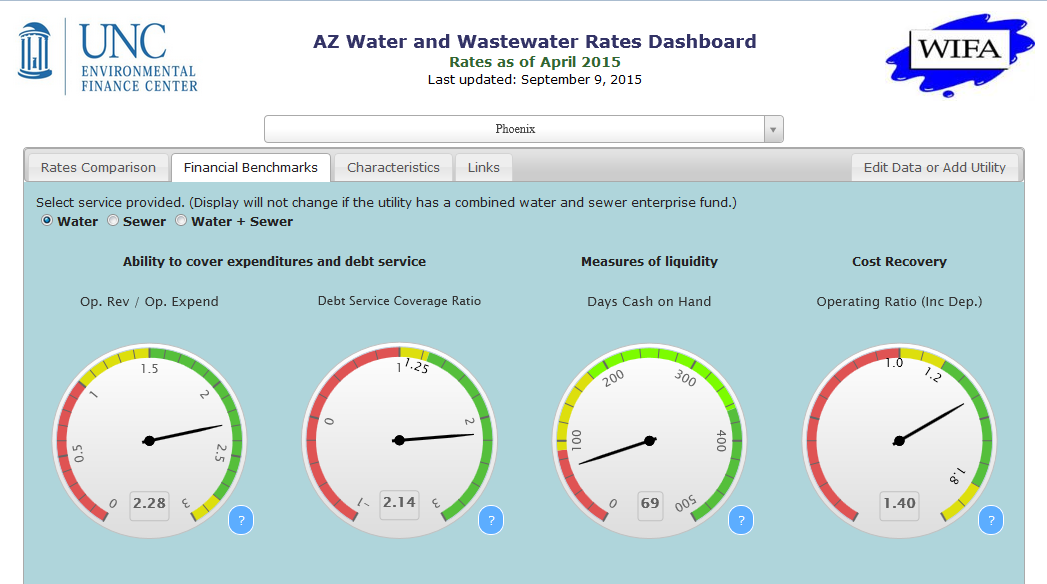 X.  A Closer Look:  Information Technology ExpendituresModern technology is transforming modern life.  The business or governmental agency that can’t keep up with the changes evolving in business operations and personal communications is at risk.  Arizona local governments are clearly responding to those forces.  Fifty of the 91 cities and all of the 15 counties have line item appropriations for information technology and/or a department/division devoted exclusively to that function.  Research revealed that five (5) of the cities/towns have no in-house staff but contract out for services.  Taking the reverse approach, Apache and Graham County handle information technology services for other governments (i.e., the school district and the City of Safford respectively).  Valuable information to know as well is that in a number of cases, information technology costs are budgeted through another department (e.g., law enforcement) and/or special entity (e.g., flood control or library district).Arizona Local Governments by CountyArizona Local Governments by CountyArizona Local Governments by CountyArizona Local Governments by CountyArizona Local Governments by CountyArizona Local Governments by CountyArizona Local Governments by CountyCountyCountyCities/TownsFire DistrictsWater DistrictsOther DistrictsTotal GovernmentsMaricopa12421366115Pinal1910132457Yavapai1916131655Yuma14104753Navajo179161044Gila161213436Pima15186636Cochise17155634Mohave13147833Coconino15175432Apache1374520La Paz1266419Graham1340210Santa Cruz123107Greenlee121015Total159115492203555Facilities Operated/Services Provided byArizona Local GovernmentsFacilities Operated/Services Provided byArizona Local GovernmentsFacilities Operated/Services Provided byArizona Local GovernmentsFacilities Operated/Services Provided byArizona Local GovernmentsFacility/ServiceCitiesCountiesSpecial DistrictsAirport3331Ambulance17146Cemetery4320Convention Center600Electric Power7010Fire490108Fire/Ambulance17046Flood Control/Irrigation/Water Conservation00137Garbage Collection5300Gas Supply500Golf Course1930Health Care/Hospital0014Landfill1180Libraries49150Other005Police/Sheriff82150Public Housing960Sanitation/Wastewater73133Transit1803Water Supply65092Total Jurisdictions9115449Arizona Local GovernmentsArizona Local GovernmentsArizona Local GovernmentsArizona Local GovernmentsCities/TownsCountiesSpecial DistrictsJurisdictions91154492010 Population (April 2010)5,022,7086,392,017N/A2014 Population (July 2014 estimate)5,320,7776,731,484N/APercentage of Total State Population(2014 estimate)79.04%100.0%N/ALand Area (Square Miles)4,468 (est.)113,594N/APercentage of State Land Area3.9 %100.0 %N/APopulation Per Square Mile1,19159N/AFY 2014 – 2015 Expenditures (Approved)$15,697,441,601$5,350,380,892$2,184,693,826FY 2015 – 2016 Expenditures (Approved)$17,612,659,968$5,435,531,609$2,135,323,313FY 2014 – 2015 to FY 2015 – 2016 Percentage Increase12.2%1.63%--FY 2015 – FY 2016 Expenditures Per Capita$3,310.17$807.48--Combined Arizona City/Town &County Budgets Per County (FY 2014 - 2015 & FY 2015 - 2016)Combined Arizona City/Town &County Budgets Per County (FY 2014 - 2015 & FY 2015 - 2016)Combined Arizona City/Town &County Budgets Per County (FY 2014 - 2015 & FY 2015 - 2016)Combined Arizona City/Town &County Budgets Per County (FY 2014 - 2015 & FY 2015 - 2016)Combined Arizona City/Town &County Budgets Per County (FY 2014 - 2015 & FY 2015 - 2016)Combined Arizona City/Town &County Budgets Per County (FY 2014 - 2015 & FY 2015 - 2016)CountyPopulation2014Total FTEsBudget (FY 2014 – FY 2015)Budget (FY 2015 – FY 2016)% Change(FY 2014-2015 to FY 2015-2016)Maricopa4,087,19146,413$13,922,381,368$15,510,979,60411.41%Pima1,004,51612,575$2,758,949,381$2,870,558,2784.05%Pinal401,9183,516$896,593,759$888,614,192-0.89%Yavapai218,8442,940$633,874,559$654,484,9933.25%Mohave203,3612,442$646,965,970$918,756,28142.01%Yuma203,2472,766$540,594,968$548,515,5861.47%Coconino137,6822,115$483,961,441$484,024,6910.01%Cochise127,4481,718$329,965,155$329,797,102-0.05%Navajo108,1011,176$234,815,107$234,618,280-0.08%Apache71,828473$79,508,779$81,355,4372.32%Gila53,119980$200,219,247$198,568,545-0.82%Santa Cruz46,695676$131,443,140$133,763,2231.77%Graham37,957455$96,063,169$98,491,2352.53%La Paz20,231347$63,121,961$63,716,6020.94%Greenlee9,346203$31,807,794$31,947,5280.44%Arizona City/Town & County Expenditure PatternsArizona City/Town & County Expenditure PatternsArizona City/Town & County Expenditure PatternsCities/TownsCountiesFY 2015 – 2016 Full-time Equivalent Employees (budgeted)45,93332,861FY 2015 – 2016 Percentage of Budget for Employee Compensation (median)24.35 %39.40 %FY 2015 – 2016 Percentage of Budget for Employee Retirement (median)2.65 %4.43 %FY 2015 – FY 2016 Percentage of Budget for Employee Healthcare (median)2.87 %4.95 %FY 2015 – 2016 Median Average Salary Per FTE (excluding benefits)$52,166.89$44,704.81FY 2015 – 2016 Median Health Care Costs Per FTE $8,649$7,821FY 2015 – 2016 Median Retirement Costs Per FTE$8,243$6,876FY 2015 – 2016 Median Total Compensation Per FTE$75,550.53$63,589.19Combined Arizona City/Town & County Compensation Costs Per County (FY 2015 - 2016)Combined Arizona City/Town & County Compensation Costs Per County (FY 2015 - 2016)Combined Arizona City/Town & County Compensation Costs Per County (FY 2015 - 2016)Combined Arizona City/Town & County Compensation Costs Per County (FY 2015 - 2016)Combined Arizona City/Town & County Compensation Costs Per County (FY 2015 - 2016)Combined Arizona City/Town & County Compensation Costs Per County (FY 2015 - 2016)CountyPopulation2014Total FTEsAverage SalaryPer FTE Average Total Compensation  Per FTEBenefits as % of Total CompensationMaricopa4,087,19146,413$62,658.71$89,959.1743.57%Pima1,004,51612,575$54,693.74$79,422.8445.21%Pinal401,9183,516$47,726.92$67,331.9841.08%Yavapai218,8442,940$51,207.00$71,718.1040.06%Mohave203,3612,442$47,361.21$68,412.3044.45%Yuma203,2472,766$48,217.00$69,130.1443.37%Coconino137,6822,115$46,122.04$65,487.7141.44%Cochise127,4481,718$43,139.84$62,870.1445.74%Navajo108,1011,176$43,289.29$65,736.1951.85%Apache71,828473$45,204.33$67,827.3550.05%Gila53,119980$44,202.71$62,720.2441.89%Santa Cruz46,695676$41,235.92$58,953.5842.97%Graham37,957455$54,430.90$79,145.5845.41%La Paz20,231347$39,485.88$55,406.3240.32%Greenlee9,346203$39,608.31$55,406.3248.67%Facilities Operated/Services Provided by Arizona Special DistrictsFacilities Operated/Services Provided by Arizona Special DistrictsFacilities Operated/Services Provided by Arizona Special DistrictsFacilities Operated/Services Provided by Arizona Special DistrictsFacility/ServiceNumberFY 2014 – 2015FY 2015 – 2016Airport1$17,823,456$20,417,248Electric Power10TBATBAFire 108$118,335,341$122,271,343Fire & Ambulance46$236,897,807$254,637,153Flood Control/Irrigation/Water Conservation137$350,694,767$301,357,683Health Care/Hospital14$787,732,824$806,740,609Pest Abatement/Control3TBATBARoad2$70,000$70,000Sanitation/Wastewater33$36,930,308$33,429,637Transit3$515,308,527$576,856,636Water Supply92$19,512,320$18,898,685Total449$2,184,763,826$2,135,393,313Arizona State & Local GovernmentFire Protection, EMS & Ambulance Service ExpendituresArizona State & Local GovernmentFire Protection, EMS & Ambulance Service ExpendituresArizona State & Local GovernmentFire Protection, EMS & Ambulance Service ExpendituresArizona State & Local GovernmentFire Protection, EMS & Ambulance Service ExpendituresArizona State & Local GovernmentFire Protection, EMS & Ambulance Service ExpendituresItemCities/Towns, Counties & Fire DistrictsState Fire, Building & Life SafetyState ForestryGrand TotalFY 2014 – 2015 Budget$1,225,417,335$768,100$9,103,800$1,235,289,235FY 2015 – 2016 Budget$1,279,836,294$768,100$9,012,300$1,289,616,694FY 2014 – 2015 to FY 2015 – 2016 Percentage Increase4.44%0%-1.01%4.4%FY 2015 – 2016 Per Capita Expenditures$190.13$0.11$1.39$191.58Arizona Local GovernmentFire Protection, EMS & Ambulance Service ExpendituresArizona Local GovernmentFire Protection, EMS & Ambulance Service ExpendituresArizona Local GovernmentFire Protection, EMS & Ambulance Service ExpendituresArizona Local GovernmentFire Protection, EMS & Ambulance Service ExpendituresArizona Local GovernmentFire Protection, EMS & Ambulance Service ExpendituresItemCities/TownsCountiesFireDistrictsTotalFY 2014 – 2015 Budget$870,184,187$606,414$355,233,148$1,225,417,335FY 2015 – 2016 Budget$902,927,798$700,000$376,908,496$1,279,836,294FY 2014 – 2015 to FY 2015 – 2016 Percentage Increase3.76%15.43%6.10%4.43%FY 2015 – 2016 Percentage of Budget for Compensation & Benefits81.15%--63.12%75.84%FY 2015 – 2016 Percentage of Total Budget for Fire Protection, EMS & Ambulance Services5.4%1.35%FY 2015 – 2016 Per Capita Expenditures $181.61$8.62--$190.13Arizona Local GovernmentContracting for Fire Protection, Emergency Medical & Ambulance ServicesArizona Local GovernmentContracting for Fire Protection, Emergency Medical & Ambulance ServicesArizona Local GovernmentContracting for Fire Protection, Emergency Medical & Ambulance ServicesArizona Local GovernmentContracting for Fire Protection, Emergency Medical & Ambulance ServicesArizona Local GovernmentContracting for Fire Protection, Emergency Medical & Ambulance ServicesEntityType of ServiceTotalCity/Town or Fire District ProviderPrivate Sector ProviderCountiesAmbulance Only1--1Cities/TownsFire Only4912Cities/TownsAmbulance & Fire171--Fire DistrictsFire Only10865Fire DistrictsAmbulance & Fire46----Arizona Fire Service Providers by CountyArizona Fire Service Providers by CountyArizona Fire Service Providers by CountyArizona Fire Service Providers by CountyArizona Fire Service Providers by CountyCountyFire DistrictsMunicipal Fire DepartmentsFor Profits/Non-ProfitsTotalMaricopa2120344Coconino174627Cochise157426Yavapai163423Pima182323Pinal106117Gila124117Mohave142016Navajo94013Apache73111Graham4318La Paz6006Santa Cruz3216Yuma1405Greenlee1203Total1546625245Arizona Ambulance Service Providers by CountyArizona Ambulance Service Providers by CountyArizona Ambulance Service Providers by CountyArizona Ambulance Service Providers by CountyArizona Ambulance Service Providers by CountyArizona Ambulance Service Providers by CountyCountyFire DistrictsMunicipal Fire DepartmentsCountiesFor Profits/Non-ProfitsTotalMaricopa540817Pima910111Cochise430310Yavapai60039Mohave70018Coconino41027Navajo32027Pinal22004Apache11013Gila30003Greenlee00101Santa Cruz21003Yuma02013Graham00000La Paz00000Total461712286Arizona State & Local GovernmentLaw Enforcement ExpendituresArizona State & Local GovernmentLaw Enforcement ExpendituresArizona State & Local GovernmentLaw Enforcement ExpendituresArizona State & Local GovernmentLaw Enforcement ExpendituresArizona State & Local GovernmentLaw Enforcement ExpendituresItemCities/TownsCountiesState Dept. of Public SafetyGrand TotalFY 2014 – 2015 Budget$1,680,461,984$756,126,679$315,302,600$2,751,891,263FY 2015 – 2016 Budget$1,763,698,155$797,213,065$321,458,100$2,882,369,320FY 2015 – 2016 Percentage of Budget for Compensation & Benefits65.09%------FY 2014 – 2015 to FY 2015 – 2016 Percentage Increase4.95%5.43%1.95%4.74%FY 2015 – 2016 Percentage of Total Budget for Law Enforcement10.01%14.67%----FY 2015 – 2016 Per Capita Expenditures$331.47$118.43$47.75$428.09Arizona Local GovernmentsRoads & Streets ExpendituresArizona Local GovernmentsRoads & Streets ExpendituresArizona Local GovernmentsRoads & Streets ExpendituresArizona Local GovernmentsRoads & Streets ExpendituresArizona Local GovernmentsRoads & Streets ExpendituresItemCities/TownsCountiesRoad DistrictsTotalFY 2014 – 2015 Budget$1,191,247,378$350,669,127$70,000$1,541,986,505FY 2015 – 2016 Budget$1,274,310,279$368,928,670$70,000$1,643,308,949FY 2014 – 2015 to FY 2015 – 2016 Percentage Increase6.97%5.21%6.57%FY 2016 – 2016 Percentage of Total Budget for Roads & Streets7.24%6.79%--7.13%FY 2015 – 2016 Per Capita Roads & Streets Expenditures$239.50$54.81--$244.12Arizona Water Supply System Operators by CountyArizona Water Supply System Operators by CountyArizona Water Supply System Operators by CountyArizona Water Supply System Operators by CountyArizona Water Supply System Operators by CountyArizona Water Supply System Operators by CountyCountyCities/TownsCountySpecial DistrictOtherTotalYavapai6013226245Maricopa1803213234Pima306205214Mohave307100110Cochise50598108Gila401391108Coconino40594103Pinal40137794La Paz2067886Navajo50163960Yuma4005054Apache3044148Santa Cruz2013538Greenlee1001415Graham1001314Total650921,3741,531Arizona Local GovernmentsInformation Technology ExpendituresArizona Local GovernmentsInformation Technology ExpendituresArizona Local GovernmentsInformation Technology ExpendituresArizona Local GovernmentsInformation Technology ExpendituresItemCities/TownsCounties TotalFY 2014 – 2015 Budget$191,586,729$112,589,616$304,176,345FY 2015 – 2016 Budget (IT agencies only)$204,098,097$131,037,388$335,135,485FY 2014 – 2015 to FY 2015 – 2016 Percentage Increase6.53%16.38%10.18%FY 2015 – 2016 Budget (IT & other agencies)$207,283,765$136,268,064$343,551,829FY 2015 – 2016 Per Capita Expenditures (IT & other agencies)$38.27$20.24$51.04